PŘÍMĚSTSKÝ DĚTSKÝ LETNÍ TÁBOR S KOŇMIKDY:		 18.7.2022 – 24.7.2022 ( 22.7.22 – 24.7.22 víkendové přespání)KDE:		 Kulturní centrum JosefovCENA: 		4.500,- Kč ( jídlo a pitný režim po celý den zajištěno)PRO KOHO: 	 Pro děti od 6 let do 15let, kteří mají rádi koně a přírodu.CO BUDEME DĚLAT: Naučíš se spoustu zajímavostí o koních, mimo jiné jak se o koně správně postarat, ježdění na koních do přírody a individuální trénink s trenéry  a také spoustu jiných zážitků např.: stezka odvahy, letní kino, výlet s koňmi na hrad a opekání buřtů, koupání a plavení koní a další.Pokud máš zájem prožít s námi super letní týden, tak nás neváhej kontaktovat.Telefon: 724 744 739Email: romanavymazalova@seznam.cz Těší se na tebe jezdecký tým Luháci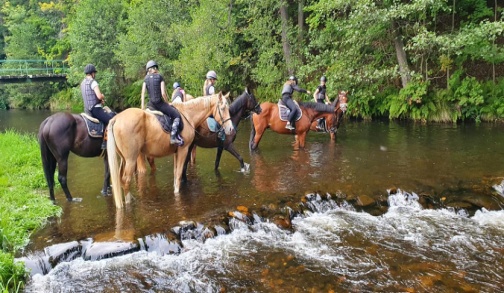 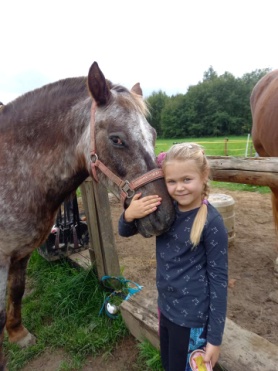 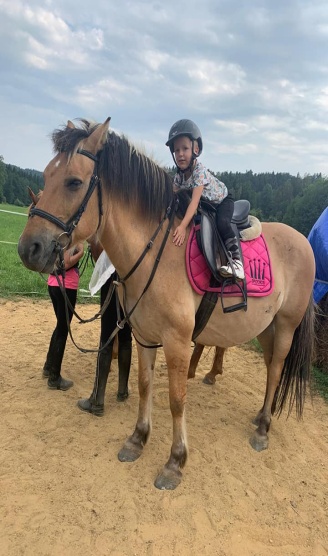 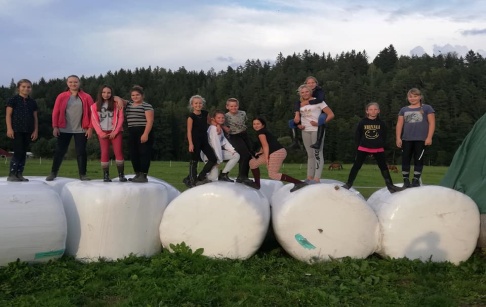 